Milieuvereniging Land van Cuijk                  -al vanaf 1980 bezig voor een beter milieu-VERSLAG van de bestuursvergadering van MLvC d.d. 21 november 2018Aanwezig: Geert, Jan, Sylvia en Theo (bestuursleden); Willy en Wygard (leden).Afgemeld: Harrie (bestuurslid); Marcel en Martijn (leden).Plaats: Gemeenschapshuis ‘De Jachthoorn’, St. Hubert.1. OpeningTheo opent de vergadering om 20.05 uur.2. Vaststellen agendaDeze wordt ongewijzigd vastgesteld.3. Opmerkingen over de notulen van 25 september 2018a. TekstueelGeen opmerkingen.b. InhoudelijkPagina 1, punt 3b2: de wandeltocht in het Maasheggengebied is op 21 oktober wél doorgegaan, en was geslaagd.c. Actiepuntenlijst1115/6: onze zienswijze m.b.t. het Bestemmingsplan Buitengebied Boxmeer staat inmiddels op de website, maar wordt nog aangevuld met de reactie van de gemeente Boxmeer. Daarna twittert Geert het naar de Boxmeerse politiek.4. Financiën Bij afwezigheid van Harrie niets te melden.5. Mededelingena. PostOntvangen post: 18122-18132 (vergadering 23-10) + 18133-18153Verzonden post: 18028-18030 (vergadering 23-10) + 18031-18035b. Zwart/witboekBinnen de BMF is een richtingenstrijd gaande tussen het bestuur en de Raad van Toezicht (die wellicht de directeur de kop gekost heeft): bedienen we de Provincie – door in allerlei klankbordgroepen te gaan zitten en door de Provincie gesubsidieerd onderzoek uit te voeren – of bedienen we de achterban, d.w.z. de aangesloten groepen? Beide (tegelijk) bedienen kan niet volledig. De BMF is de enige provinciale Milieu Federatie in Nederland die (nog) subsidie van de Provincie krijgt; wordt voor deze richting gekozen, dan is het nog maar de vraag of de aangesloten groepen zich nog wel door de BMF vertegenwoordigd voelen. Wordt daarentegen (exclusief) voor de aangesloten groepen gekozen, dan is de kans aanwezig dat de subsidie voor de BMF stopt; volgend jaar zijn er Provinciale Statenverkiezingen, en er kan een andere coalitie aan de macht komen. We kunnen voorlopig niets anders doen dan afwachten.Harrie is op 6 november naar een bijeenkomst over het zonneparkenbeleid van Sint Anthonis geweest. Op de volgende vergadering mag hij daar verslag van doen.Op de vergadering van het Burgerplatform Minder Beesten op 14 november is veel gesproken over het (onderuithalen van het) PAS (Programma Aanpak Stikstof), en is afgesproken contact te leggen met de terreinbeherende instanties (Brabants Landschap, Natuurmonumenten en Staatsbosbeheer) om gezamenlijk een strategie te ontwikkelen die moet leiden tot minder beesten. Rond de Provinciale Statenverkiezingen van volgend jaar wil het Burgerplatform flink in de publiciteit treden.Op verzoek van een leerkracht van Openbare Basisschool de Kameleon in Mill heeft Geert aan de groepen 7 en 8 verteld over ‘de planeet’: hij heeft daarbij ‘fotosynthese’ tegenover ‘ademhaling’ gezet, en de leerlingen ook hun ‘voetafdruk’ laten invullen. Het was een zeer geslaagde bijeenkomst.Hoewel landelijk het aantal geiten is toegenomen, is dat aantal in het Land van Cuijk juist afgenomen. De Gelderlander heeft gevraagd wat wij daar van vinden? Prima toch, minder beesten!De commissie-Biesheuvel onderzoekt voor de staatssecretaris voor Infrastructuur en Waterstaat waarom luchtwassers niet goed functioneren. Geert heeft de commissie uitgenodigd dit ook ‘in het veld’ te gaan onderzoeken, en de commissie is op de uitnodiging ingegaan en is in Rijkevoort geweest.Het wandelpad langs de Spoordijk vordert nog niet echt, maar Geert heeft goede hoop dat het er toch komt!6. Nieuwe financiële bronnenWederom geen nieuwe kunnen aanboren.7. WerkgroepenVan de leden van de bomenwerkgroep Sint Anthonis hebben we nog steeds niets gehoord; dan kunnen wij ook niets voor hen betekenen.Tonnie Derks wil ons nog eens bijpraten over hoe het er voor staat met zijn projectplan m.b.t. de fijnstof- en luchtkwaliteitsproblematiek in het Land van Cuijk. Sint Anthonis Nu heeft in de Raad vragen gesteld over metingen op dit gebied.8. Fosfaatkwestie NMVBij afwezigheid nu van Marcel is dit punt (wederom) doorgeschoven naar de volgende vergadering. Sylvia stuurt voorafgaand aan de vergadering een korte notie over deze kwestie.9. OudejaarsborrelDeze is op 30 december bij Geert en Trudy (ook voor partners), die voor de drankjes zullen zorgen. De anderen mogen voor de hapjes zorgen. Jan nodigt de mensen hier voor uit.10. BladgroenDe nieuwe Bladgroen is op drukken na gereed. Uiterlijk het eerste weekend van december gaat hij naar de bezorgers.Op 4 december brainstormen Geert en Wygard over de onderwerpen voor de eerste Bladgroen van volgend jaar, waarvan het thema het Klimaatakkoord is.We willen het Burgerplatform Minder Beesten vragen voortaan voor elke uitgave van Bladgroen iets te schrijven over de voortgang van de strijd om minder beesten.11. WebsiteDe website werkt nu naar behoren, en wordt door Harrie (en anderen) ook actueel gehouden.12. RondvraagWilly: Er bestaat een subsidieregeling voor bij-vriendelijke maatregelen bij de Provincie Noord-Brabant. In de gemeente Cuijk is men daar van op de hoogte, moeten we de andere 4 gemeenten daarop ook attenderen? Sint Anthonis vindt zelf dat ze bij-vriendelijk bezig is, en kent dus mogelijk deze regeling. En omdat Cuijk, Grave en Mill en Sint Hubert dezelfde ambtenaren hebben, zullen de laatstgenoemde gemeenten er wellicht óók van op de hoogte zijn; maar zeker weten doen we dat niet. Daarom stellen Willy en Theo een brief aan de gemeenteraadsleden op, die Jan naar de griffiers zal sturen.13. Volgende vergaderingDeze is op dinsdag 18 december, zelfde tijd en plaats.14. SluitingTheo sluit de vergadering om 21.55 uur.AgendaDi 18 december	20.00 uur	bestuursvergadering	De Jachthoorn, Sint HubertZo 30 december	14.00 uur	oudjaarsborrel	Geert en Trudy			Jan Reijnen, secretaris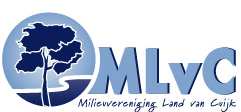 